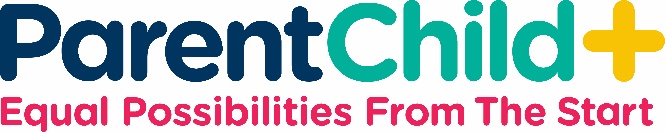                        HOJA GUIA: LIBRO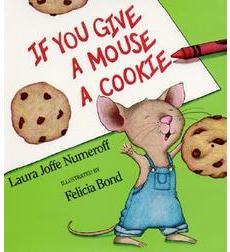 TITULO: SI LE DAS A UN RATON NA GALLETA                                POR:  Laura Numeroff					Programa: 2Apoyando el Desarrollo de tu Hijo(a): Este libro apoyará el desarrollo cognitivo de tu hijo(a), a medida que va siguiendo la lógica humorística de la historia. Este es un cuento circular, en el cual tu hijo(a) aprenderá acerca de la causa y efecto y de la secuencia. Toma tu tiempo para ver las ilustraciones – hay mucho que ver y de que hablar. La conversación entre tu y tu hijo(a) es la base de la literatura temprana. A medida que tu hijo(a) se va familiarizando con el libro, será capaz de contar la historia con sus propias palabras. Si tu hijo(a) disfruta la historia, no dudes en leerle el libro una y otra vez. Este tipo de repetición es benéfica para tu hijo(a), en la medida que necesita tomar su tiempo para absorber la narrativa y entender el proceso de como se va desenvolviendo la historia. Pero sobre todo, diviértete y ríe con tu hijo(a). Los libros pueden ser graciosos y aprender puede ser divertido!Recuerde lo siguiente cuando lea un libro con su hijo(a): Diviértase con el libro y con su hijo(a)! Invite al niño(a) a ver y a escuchar. Intente sentar al niño(a) entre usted y el ParentChild+ Visitante en el Hogar. Muestre y lea el titulo de las paginas a su hijo(a). Muestre y describa al niño(a) como darle vuelta a las paginas y como cuidar del libro. Léale a su hijo(a) en voz, clara y tranquila. No vaya muy rápido. Dele tiempo al niño(a) para pensar acerca de la historia. Deténgase en el mayor  numero de imágenes para hablar acerca de ellas. hágale preguntas a su hijo(a) acerca de las imágenes, esto para ayudarlo a que razone mejor.Motive a su hijo(a) a que señale y nombre lo siguiente: Colores: overoles azules; crayones amarillos, cafés, azules, verdes, naranjas, y grises Formas y Tamaños: tapiz a rayas; galletas redondas; ratón pequeñoNúmeros: cinco ratones en el dibujo; muchas galletasRelaciones: El popote esta dentro del vaso. El ratón esta sentado sobre el hombro del niño. Texturas: el pelaje del ratón es suave; la masa esta  esponjadaInvite a su hijo(a) a que le cuente experiencias relacionadas con la historia y las imágenes: ¿Qué tipo de galletas te gustan?¿Qué te gusta dibujar?¿Qué tomas cuando estas sediento?¿Barres con una escoba?¿Dónde tomas una siesta?Haz que tu hijo(a) razone las cosas y tome una decisión:¿Por qué el niño esta tan cansado?¿Los ratones verdaderamente utilizan ropa?  ¿Los animales utilizan ropa?¿Puede un ratón sostener un crayón?  ¿Por qué no?¿Le darías una galleta a un ratón? ¿Por qué o porque no?¿Un ratón puede realmente hablar o pedir cosas?  ¿Tu puedes hablar y pedir cosas?Actividades Divertidas:Actúa una historia pretendiendo que comes una galleta, bebes de un popote, limpias el piso, etc. Hornea galletas con chispas de chocolate con tu hijo(a), y sírvelas con un vaso de leche. Mientras estén comiendo este tentempié, vuelva a leer el libro!Recuerde lo siguiente durante la sesión:ALIENTE al niño a que hable.                       ELOGIE al niño(a) por hacer las cosas bien.HAGA PREGUNTAS  al niño(a).	            AYUDE al niño(a) cuando lo necesite.ESCUCHE las respuestas del niño(a).          RESPONDA a las respuestas del niño.